Причины конфликтов:Противоречия между интересами, взглядами. Противоборство между лидерами, между отдельными группами в коллективе. Особенности темперамента, восприятия, убеждений. Ошибки в общении (неумение слушать, правильно задавать вопросы, проявлять понимание и сопереживание к другим, реагировать на критику).Правила эффективного поведения в конфликте1.  Остановись! Не торопись реагировать!2.  Дай себе немного времени, чтобы оценить ситуацию!3.  Откажись от установки: "Победа любой ценой!"4.  Подумай о последствиях выбора!Когда ты очень раздражен, разгневан…1.  Дай себе минуту на размышление и, что бы ни произошло, не бросайся сразу "в бой".2.  Сосчитай до десяти, сконцентрируй внимание на своем дыхании.3.  Попробуй улыбнуться и удержи улыбку несколько минут.4. Если не удается справиться с раздражением, уйди и побудь наедине с собой некоторое время.Наиболее эффективный способ разрешения конфликта тот, при котором выигрывают обе стороны!МБОУ «СОШ № 6» "Как правильно вести себя в конфликтной ситуации"Памятка для детей и родителей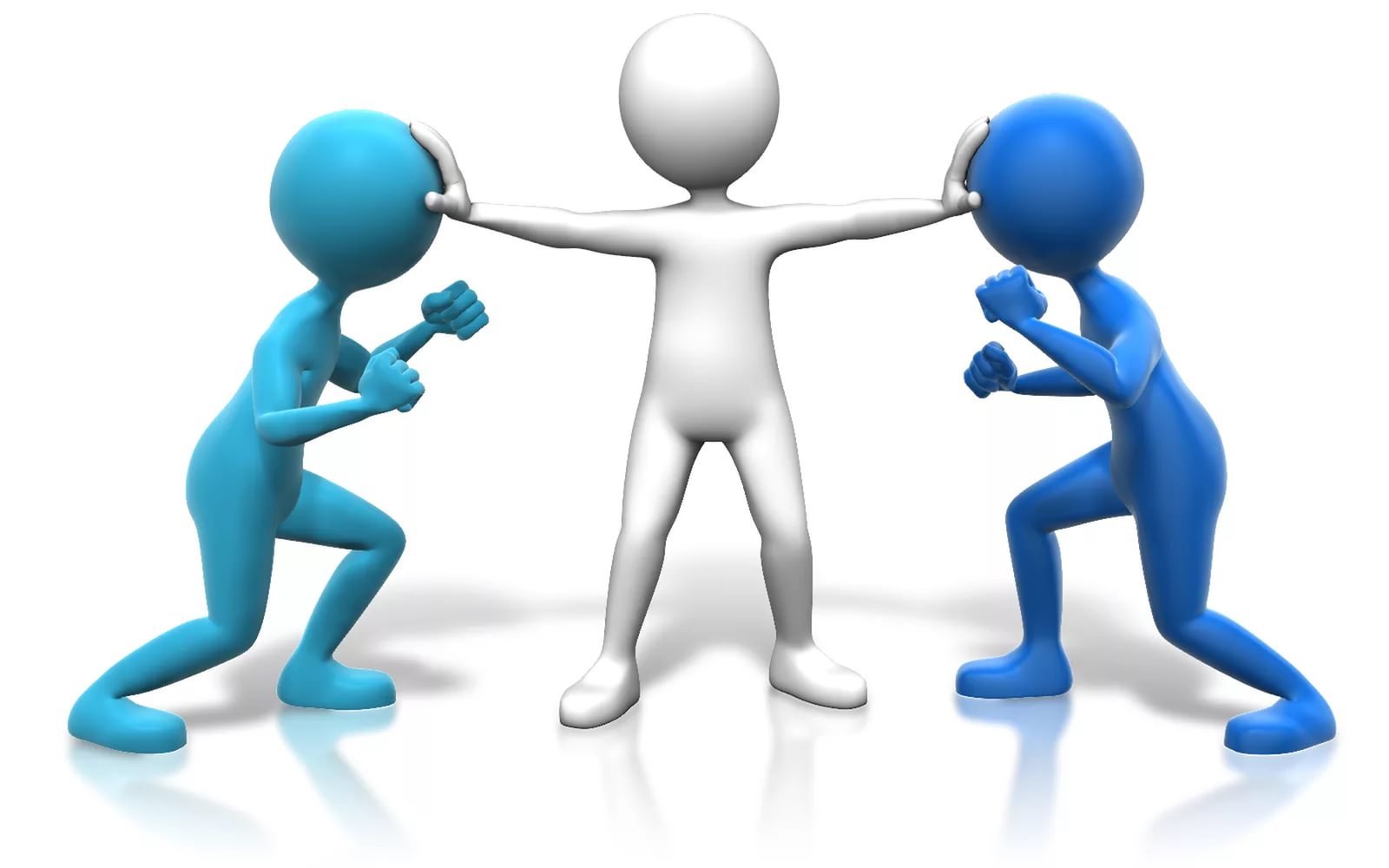 г. Дальнереченск, 2022 годЧто такое конфликт?«Конфликт – это столкновения, серьезные разногласия, во время которых вас обуревают неприятные чувства или переживания»           Чарльз Ликсон       В конфликте у человека доминирует не разум, а эмоции, что ведет к аффекту, когда сознание просто отключается и человек не отвечает за свои слова и действия.Варианты поведения в конфликтных ситуациях:Избегание (нежелание вступать в конфронтацию, уход от конфликта).Компромисс ("половинчатая" выгода каждой стороны).Сотрудничество (учитываются интересы обеих сторон).Приспособление одной из сторон к целям и интересам другой.Соревнование (выигрывает одна из сторон конфликта).Великий персидский писатель и мыслитель Саади по этому поводу писал:Разгневан — потерпи, немного охладев,Рассудку уступи, смени на милость гнев.Разбить любой рубин недолго и несложно,Но вновь соединить осколки невозможно.Аргументы (плюсы и минусы) в пользу выбора разных стратегий поведения в конфликтахСтратегияПлюсыМинусыИзбеганиеКогда хочешь выиграть время, конфликт может разрешиться сам собойПроблема остается неразрешеннойКомпромиссКогда другие стратегии неэффективныТы получаешь только часть того, на что рассчитывалСотрудничествоКогда есть время и желание разрешить конфликт удобным для всех способомТребует много времени и сил, успех не гарантированПриспособлениеКогда хорошие отношения для тебя важнее, чем твои интересы; когда правда на стороне другогоТвои интересы остались без внимания, ты уступилСоревнованиеКогда правда на твоей стороне; когда тебе во что бы то ни стало надо победитьЭта стратегия может сделать тебя непопулярным